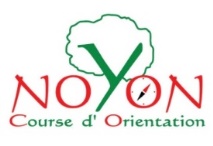 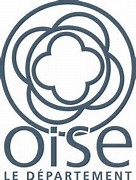 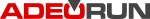 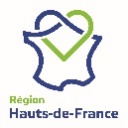 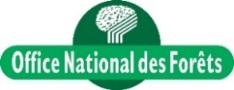 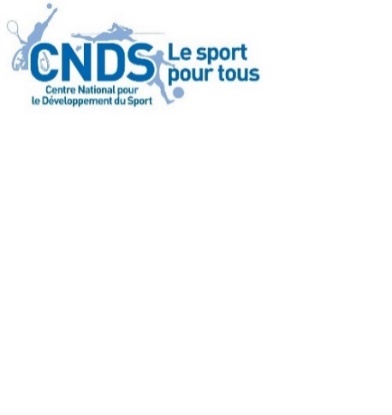 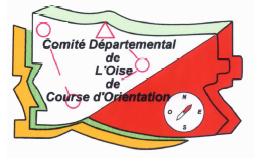 Course Régionale Moyenne Distance                            19  Novembre 2022                     Forêt de HEZ FROIDMONT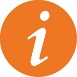 INFORMATION GÉNÉRALESINFORMATION GÉNÉRALESINFORMATION GÉNÉRALESINFORMATION GÉNÉRALESINFORMATION GÉNÉRALESINFORMATION GÉNÉRALESINFORMATION GÉNÉRALESOrganisation : Comité Départemental Oise de course orientationOrganisation : Comité Départemental Oise de course orientationOrganisation : Comité Départemental Oise de course orientationOrganisation : Comité Départemental Oise de course orientationOrganisation : Comité Départemental Oise de course orientationOrganisation : Comité Départemental Oise de course orientationOrganisation : Comité Départemental Oise de course orientationOrganisation : Comité Départemental Oise de course orientationOrganisation : Comité Départemental Oise de course orientationOrganisation : Comité Départemental Oise de course orientationOrganisation : Comité Départemental Oise de course orientationOrganisation : Comité Départemental Oise de course orientationOrganisation : Comité Départemental Oise de course orientationOrganisation : Comité Départemental Oise de course orientationOrganisation : Comité Départemental Oise de course orientationOrganisation : Comité Départemental Oise de course orientationOrganisation : Comité Départemental Oise de course orientationOrganisation : Comité Départemental Oise de course orientationOrganisation : Comité Départemental Oise de course orientationOrganisation : Comité Départemental Oise de course orientationOrganisation : Comité Départemental Oise de course orientationOrganisation : Comité Départemental Oise de course orientationCOURSE COMPTANT POUR LE CLASSEMENT NATIONAL 3 courses au CN dans le weekend       Sprint – MD et LDComité Départemental Oisede course orientationCOURSE COMPTANT POUR LE CLASSEMENT NATIONAL 3 courses au CN dans le weekend       Sprint – MD et LDComité Départemental Oisede course orientationCOURSE COMPTANT POUR LE CLASSEMENT NATIONAL 3 courses au CN dans le weekend       Sprint – MD et LDComité Départemental Oisede course orientationCOURSE COMPTANT POUR LE CLASSEMENT NATIONAL 3 courses au CN dans le weekend       Sprint – MD et LDComité Départemental Oisede course orientationCOURSE COMPTANT POUR LE CLASSEMENT NATIONAL 3 courses au CN dans le weekend       Sprint – MD et LDComité Départemental Oisede course orientationDirecteur de course : Bertrand PATURETDirecteur de course : Bertrand PATURETDirecteur de course : Bertrand PATURETDirecteur de course : Bertrand PATURETDirecteur de course : Bertrand PATURETDirecteur de course : Bertrand PATURETDirecteur de course : Bertrand PATURETDirecteur de course : Bertrand PATURETDirecteur de course : Bertrand PATURETDirecteur de course : Bertrand PATURETDirecteur de course : Bertrand PATURETDirecteur de course : Bertrand PATURETDirecteur de course : Bertrand PATURETDirecteur de course : Bertrand PATURETDirecteur de course : Bertrand PATURETDirecteur de course : Bertrand PATURETDirecteur de course : Bertrand PATURETDirecteur de course : Bertrand PATURETDirecteur de course : Bertrand PATURETDirecteur de course : Bertrand PATURETDirecteur de course : Bertrand PATURETDirecteur de course : Bertrand PATURETCOURSE COMPTANT POUR LE CLASSEMENT NATIONAL 3 courses au CN dans le weekend       Sprint – MD et LDComité Départemental Oisede course orientationCOURSE COMPTANT POUR LE CLASSEMENT NATIONAL 3 courses au CN dans le weekend       Sprint – MD et LDComité Départemental Oisede course orientationCOURSE COMPTANT POUR LE CLASSEMENT NATIONAL 3 courses au CN dans le weekend       Sprint – MD et LDComité Départemental Oisede course orientationCOURSE COMPTANT POUR LE CLASSEMENT NATIONAL 3 courses au CN dans le weekend       Sprint – MD et LDComité Départemental Oisede course orientationCOURSE COMPTANT POUR LE CLASSEMENT NATIONAL 3 courses au CN dans le weekend       Sprint – MD et LDComité Départemental Oisede course orientationDélégué - Arbitre : Charlotte FRANCOISE      Stagiaire : MH MOULIEREDélégué - Arbitre : Charlotte FRANCOISE      Stagiaire : MH MOULIEREDélégué - Arbitre : Charlotte FRANCOISE      Stagiaire : MH MOULIEREDélégué - Arbitre : Charlotte FRANCOISE      Stagiaire : MH MOULIEREDélégué - Arbitre : Charlotte FRANCOISE      Stagiaire : MH MOULIEREDélégué - Arbitre : Charlotte FRANCOISE      Stagiaire : MH MOULIEREDélégué - Arbitre : Charlotte FRANCOISE      Stagiaire : MH MOULIEREDélégué - Arbitre : Charlotte FRANCOISE      Stagiaire : MH MOULIEREDélégué - Arbitre : Charlotte FRANCOISE      Stagiaire : MH MOULIEREDélégué - Arbitre : Charlotte FRANCOISE      Stagiaire : MH MOULIEREDélégué - Arbitre : Charlotte FRANCOISE      Stagiaire : MH MOULIEREDélégué - Arbitre : Charlotte FRANCOISE      Stagiaire : MH MOULIEREDélégué - Arbitre : Charlotte FRANCOISE      Stagiaire : MH MOULIEREDélégué - Arbitre : Charlotte FRANCOISE      Stagiaire : MH MOULIEREDélégué - Arbitre : Charlotte FRANCOISE      Stagiaire : MH MOULIEREDélégué - Arbitre : Charlotte FRANCOISE      Stagiaire : MH MOULIEREDélégué - Arbitre : Charlotte FRANCOISE      Stagiaire : MH MOULIEREDélégué - Arbitre : Charlotte FRANCOISE      Stagiaire : MH MOULIEREDélégué - Arbitre : Charlotte FRANCOISE      Stagiaire : MH MOULIEREDélégué - Arbitre : Charlotte FRANCOISE      Stagiaire : MH MOULIEREDélégué - Arbitre : Charlotte FRANCOISE      Stagiaire : MH MOULIEREDélégué - Arbitre : Charlotte FRANCOISE      Stagiaire : MH MOULIERECOURSE COMPTANT POUR LE CLASSEMENT NATIONAL 3 courses au CN dans le weekend       Sprint – MD et LDComité Départemental Oisede course orientationCOURSE COMPTANT POUR LE CLASSEMENT NATIONAL 3 courses au CN dans le weekend       Sprint – MD et LDComité Départemental Oisede course orientationCOURSE COMPTANT POUR LE CLASSEMENT NATIONAL 3 courses au CN dans le weekend       Sprint – MD et LDComité Départemental Oisede course orientationCOURSE COMPTANT POUR LE CLASSEMENT NATIONAL 3 courses au CN dans le weekend       Sprint – MD et LDComité Départemental Oisede course orientationCOURSE COMPTANT POUR LE CLASSEMENT NATIONAL 3 courses au CN dans le weekend       Sprint – MD et LDComité Départemental Oisede course orientationContrôleur des circuits : Bertrand PATURETContrôleur des circuits : Bertrand PATURETContrôleur des circuits : Bertrand PATURETContrôleur des circuits : Bertrand PATURETContrôleur des circuits : Bertrand PATURETContrôleur des circuits : Bertrand PATURETContrôleur des circuits : Bertrand PATURETContrôleur des circuits : Bertrand PATURETContrôleur des circuits : Bertrand PATURETContrôleur des circuits : Bertrand PATURETContrôleur des circuits : Bertrand PATURETContrôleur des circuits : Bertrand PATURETContrôleur des circuits : Bertrand PATURETContrôleur des circuits : Bertrand PATURETContrôleur des circuits : Bertrand PATURETContrôleur des circuits : Bertrand PATURETContrôleur des circuits : Bertrand PATURETContrôleur des circuits : Bertrand PATURETContrôleur des circuits : Bertrand PATURETContrôleur des circuits : Bertrand PATURETContrôleur des circuits : Bertrand PATURETContrôleur des circuits : Bertrand PATURETCOURSE COMPTANT POUR LE CLASSEMENT NATIONAL 3 courses au CN dans le weekend       Sprint – MD et LDComité Départemental Oisede course orientationCOURSE COMPTANT POUR LE CLASSEMENT NATIONAL 3 courses au CN dans le weekend       Sprint – MD et LDComité Départemental Oisede course orientationCOURSE COMPTANT POUR LE CLASSEMENT NATIONAL 3 courses au CN dans le weekend       Sprint – MD et LDComité Départemental Oisede course orientationCOURSE COMPTANT POUR LE CLASSEMENT NATIONAL 3 courses au CN dans le weekend       Sprint – MD et LDComité Départemental Oisede course orientationCOURSE COMPTANT POUR LE CLASSEMENT NATIONAL 3 courses au CN dans le weekend       Sprint – MD et LDComité Départemental Oisede course orientationTraceur : Myriam CORDEIRO MENDESTraceur : Myriam CORDEIRO MENDESTraceur : Myriam CORDEIRO MENDESTraceur : Myriam CORDEIRO MENDESTraceur : Myriam CORDEIRO MENDESTraceur : Myriam CORDEIRO MENDESTraceur : Myriam CORDEIRO MENDESTraceur : Myriam CORDEIRO MENDESTraceur : Myriam CORDEIRO MENDESTraceur : Myriam CORDEIRO MENDESTraceur : Myriam CORDEIRO MENDESTraceur : Myriam CORDEIRO MENDESTraceur : Myriam CORDEIRO MENDESTraceur : Myriam CORDEIRO MENDESTraceur : Myriam CORDEIRO MENDESTraceur : Myriam CORDEIRO MENDESTraceur : Myriam CORDEIRO MENDESTraceur : Myriam CORDEIRO MENDESTraceur : Myriam CORDEIRO MENDESTraceur : Myriam CORDEIRO MENDESTraceur : Myriam CORDEIRO MENDESTraceur : Myriam CORDEIRO MENDESCOURSE COMPTANT POUR LE CLASSEMENT NATIONAL 3 courses au CN dans le weekend       Sprint – MD et LDComité Départemental Oisede course orientationCOURSE COMPTANT POUR LE CLASSEMENT NATIONAL 3 courses au CN dans le weekend       Sprint – MD et LDComité Départemental Oisede course orientationCOURSE COMPTANT POUR LE CLASSEMENT NATIONAL 3 courses au CN dans le weekend       Sprint – MD et LDComité Départemental Oisede course orientationCOURSE COMPTANT POUR LE CLASSEMENT NATIONAL 3 courses au CN dans le weekend       Sprint – MD et LDComité Départemental Oisede course orientationCOURSE COMPTANT POUR LE CLASSEMENT NATIONAL 3 courses au CN dans le weekend       Sprint – MD et LDComité Départemental Oisede course orientationGEC : CDOCOGEC : CDOCOGEC : CDOCOGEC : CDOCOGEC : CDOCOGEC : CDOCOGEC : CDOCOGEC : CDOCOGEC : CDOCOGEC : CDOCOGEC : CDOCOGEC : CDOCOGEC : CDOCOGEC : CDOCOGEC : CDOCOGEC : CDOCOGEC : CDOCOGEC : CDOCOGEC : CDOCOGEC : CDOCOGEC : CDOCOGEC : CDOCOCOURSE COMPTANT POUR LE CLASSEMENT NATIONAL 3 courses au CN dans le weekend       Sprint – MD et LDComité Départemental Oisede course orientationCOURSE COMPTANT POUR LE CLASSEMENT NATIONAL 3 courses au CN dans le weekend       Sprint – MD et LDComité Départemental Oisede course orientationCOURSE COMPTANT POUR LE CLASSEMENT NATIONAL 3 courses au CN dans le weekend       Sprint – MD et LDComité Départemental Oisede course orientationCOURSE COMPTANT POUR LE CLASSEMENT NATIONAL 3 courses au CN dans le weekend       Sprint – MD et LDComité Départemental Oisede course orientationCOURSE COMPTANT POUR LE CLASSEMENT NATIONAL 3 courses au CN dans le weekend       Sprint – MD et LDComité Départemental Oisede course orientation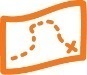 CARTECARTECARTENom : HEZ FROIDMONT Nom : HEZ FROIDMONT Nom : HEZ FROIDMONT Nom : HEZ FROIDMONT Nom : HEZ FROIDMONT Nom : HEZ FROIDMONT Nom : HEZ FROIDMONT Nom : HEZ FROIDMONT Nom : HEZ FROIDMONT Nom : HEZ FROIDMONT Nom : HEZ FROIDMONT Nom : HEZ FROIDMONT Nom : HEZ FROIDMONT Nom : HEZ FROIDMONT Nom : HEZ FROIDMONT Nom : HEZ FROIDMONT Nom : HEZ FROIDMONT Échelle : 1 /10000° Échelle : 1 /10000° Échelle : 1 /10000° Échelle : 1 /10000° Échelle : 1 /10000° Échelle : 1 /10000° Échelle : 1 /10000° Échelle : 1 /10000° Échelle : 1 /10000° Échelle : 1 /10000° Échelle : 1 /10000° Relevés : 2019 et 2022Relevés : 2019 et 2022Relevés : 2019 et 2022Relevés : 2019 et 2022Relevés : 2019 et 2022Relevés : 2019 et 2022Relevés : 2019 et 2022Relevés : 2019 et 2022Relevés : 2019 et 2022Relevés : 2019 et 2022Relevés : 2019 et 2022Relevés : 2019 et 2022Relevés : 2019 et 2022Relevés : 2019 et 2022Relevés : 2019 et 2022Relevés : 2019 et 2022Relevés : 2019 et 2022Équidistance : 5 mÉquidistance : 5 mÉquidistance : 5 mÉquidistance : 5 mÉquidistance : 5 mÉquidistance : 5 mÉquidistance : 5 mÉquidistance : 5 mÉquidistance : 5 mÉquidistance : 5 mÉquidistance : 5 mCartographes : Franz MAREIGNER                                                                   Cartographes : Franz MAREIGNER                                                                   Cartographes : Franz MAREIGNER                                                                   Cartographes : Franz MAREIGNER                                                                   Cartographes : Franz MAREIGNER                                                                   Cartographes : Franz MAREIGNER                                                                   Cartographes : Franz MAREIGNER                                                                   Cartographes : Franz MAREIGNER                                                                   Cartographes : Franz MAREIGNER                                                                   Cartographes : Franz MAREIGNER                                                                   Cartographes : Franz MAREIGNER                                                                   Cartographes : Franz MAREIGNER                                                                   Cartographes : Franz MAREIGNER                                                                   Cartographes : Franz MAREIGNER                                                                   Cartographes : Franz MAREIGNER                                                                   Cartographes : Franz MAREIGNER                                                                   Cartographes : Franz MAREIGNER                                                                   Type de terrain : Alternances de plateau et flancs Il est conseillé de courir jambes couvertesType de terrain : Alternances de plateau et flancs Il est conseillé de courir jambes couvertesType de terrain : Alternances de plateau et flancs Il est conseillé de courir jambes couvertesType de terrain : Alternances de plateau et flancs Il est conseillé de courir jambes couvertesType de terrain : Alternances de plateau et flancs Il est conseillé de courir jambes couvertesType de terrain : Alternances de plateau et flancs Il est conseillé de courir jambes couvertesType de terrain : Alternances de plateau et flancs Il est conseillé de courir jambes couvertesType de terrain : Alternances de plateau et flancs Il est conseillé de courir jambes couvertesType de terrain : Alternances de plateau et flancs Il est conseillé de courir jambes couvertesType de terrain : Alternances de plateau et flancs Il est conseillé de courir jambes couvertesType de terrain : Alternances de plateau et flancs Il est conseillé de courir jambes couvertesType de terrain : Alternances de plateau et flancs Il est conseillé de courir jambes couvertesType de terrain : Alternances de plateau et flancs Il est conseillé de courir jambes couvertesType de terrain : Alternances de plateau et flancs Il est conseillé de courir jambes couvertesType de terrain : Alternances de plateau et flancs Il est conseillé de courir jambes couvertesType de terrain : Alternances de plateau et flancs Il est conseillé de courir jambes couvertesType de terrain : Alternances de plateau et flancs Il est conseillé de courir jambes couvertesType de terrain : Alternances de plateau et flancs Il est conseillé de courir jambes couvertesType de terrain : Alternances de plateau et flancs Il est conseillé de courir jambes couvertesType de terrain : Alternances de plateau et flancs Il est conseillé de courir jambes couvertesType de terrain : Alternances de plateau et flancs Il est conseillé de courir jambes couvertesType de terrain : Alternances de plateau et flancs Il est conseillé de courir jambes couvertes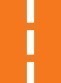 ACCÈSACCÈSACCÈS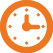 HORAIRESHORAIRESHORAIRESHORAIRESFléchage : D 931 à l’Ouest de Clermont     Distance parking-accueil : 0 m à 100m         Distance accueil-départ : 100 m Distance arrivée-accueil : 50 m                                                                  Accueil : Sur D 931 Entre Clermont          et La Neuville en HezFléchage : D 931 à l’Ouest de Clermont     Distance parking-accueil : 0 m à 100m         Distance accueil-départ : 100 m Distance arrivée-accueil : 50 m                                                                  Accueil : Sur D 931 Entre Clermont          et La Neuville en HezFléchage : D 931 à l’Ouest de Clermont     Distance parking-accueil : 0 m à 100m         Distance accueil-départ : 100 m Distance arrivée-accueil : 50 m                                                                  Accueil : Sur D 931 Entre Clermont          et La Neuville en HezFléchage : D 931 à l’Ouest de Clermont     Distance parking-accueil : 0 m à 100m         Distance accueil-départ : 100 m Distance arrivée-accueil : 50 m                                                                  Accueil : Sur D 931 Entre Clermont          et La Neuville en HezFléchage : D 931 à l’Ouest de Clermont     Distance parking-accueil : 0 m à 100m         Distance accueil-départ : 100 m Distance arrivée-accueil : 50 m                                                                  Accueil : Sur D 931 Entre Clermont          et La Neuville en HezFléchage : D 931 à l’Ouest de Clermont     Distance parking-accueil : 0 m à 100m         Distance accueil-départ : 100 m Distance arrivée-accueil : 50 m                                                                  Accueil : Sur D 931 Entre Clermont          et La Neuville en HezFléchage : D 931 à l’Ouest de Clermont     Distance parking-accueil : 0 m à 100m         Distance accueil-départ : 100 m Distance arrivée-accueil : 50 m                                                                  Accueil : Sur D 931 Entre Clermont          et La Neuville en HezFléchage : D 931 à l’Ouest de Clermont     Distance parking-accueil : 0 m à 100m         Distance accueil-départ : 100 m Distance arrivée-accueil : 50 m                                                                  Accueil : Sur D 931 Entre Clermont          et La Neuville en HezFléchage : D 931 à l’Ouest de Clermont     Distance parking-accueil : 0 m à 100m         Distance accueil-départ : 100 m Distance arrivée-accueil : 50 m                                                                  Accueil : Sur D 931 Entre Clermont          et La Neuville en HezFléchage : D 931 à l’Ouest de Clermont     Distance parking-accueil : 0 m à 100m         Distance accueil-départ : 100 m Distance arrivée-accueil : 50 m                                                                  Accueil : Sur D 931 Entre Clermont          et La Neuville en HezFléchage : D 931 à l’Ouest de Clermont     Distance parking-accueil : 0 m à 100m         Distance accueil-départ : 100 m Distance arrivée-accueil : 50 m                                                                  Accueil : Sur D 931 Entre Clermont          et La Neuville en HezFléchage : D 931 à l’Ouest de Clermont     Distance parking-accueil : 0 m à 100m         Distance accueil-départ : 100 m Distance arrivée-accueil : 50 m                                                                  Accueil : Sur D 931 Entre Clermont          et La Neuville en HezFléchage : D 931 à l’Ouest de Clermont     Distance parking-accueil : 0 m à 100m         Distance accueil-départ : 100 m Distance arrivée-accueil : 50 m                                                                  Accueil : Sur D 931 Entre Clermont          et La Neuville en HezFléchage : D 931 à l’Ouest de Clermont     Distance parking-accueil : 0 m à 100m         Distance accueil-départ : 100 m Distance arrivée-accueil : 50 m                                                                  Accueil : Sur D 931 Entre Clermont          et La Neuville en HezAccueil : à partir de 12h00 sur point accueil de l’épreuve de Sprint. A partir de 14h sur site de course.Premier départ : 14hDernier départ : 16h30Fermeture des circuits : 18h30Inscription horaire départ :https://docs.google.com/spreadsheets/d/1-IqGvSY1FmO8YywqvFtFsQokExIkQeI8Lb711lVJEq4/edit?usp=drivesdkAccueil : à partir de 12h00 sur point accueil de l’épreuve de Sprint. A partir de 14h sur site de course.Premier départ : 14hDernier départ : 16h30Fermeture des circuits : 18h30Inscription horaire départ :https://docs.google.com/spreadsheets/d/1-IqGvSY1FmO8YywqvFtFsQokExIkQeI8Lb711lVJEq4/edit?usp=drivesdkAccueil : à partir de 12h00 sur point accueil de l’épreuve de Sprint. A partir de 14h sur site de course.Premier départ : 14hDernier départ : 16h30Fermeture des circuits : 18h30Inscription horaire départ :https://docs.google.com/spreadsheets/d/1-IqGvSY1FmO8YywqvFtFsQokExIkQeI8Lb711lVJEq4/edit?usp=drivesdkAccueil : à partir de 12h00 sur point accueil de l’épreuve de Sprint. A partir de 14h sur site de course.Premier départ : 14hDernier départ : 16h30Fermeture des circuits : 18h30Inscription horaire départ :https://docs.google.com/spreadsheets/d/1-IqGvSY1FmO8YywqvFtFsQokExIkQeI8Lb711lVJEq4/edit?usp=drivesdkAccueil : à partir de 12h00 sur point accueil de l’épreuve de Sprint. A partir de 14h sur site de course.Premier départ : 14hDernier départ : 16h30Fermeture des circuits : 18h30Inscription horaire départ :https://docs.google.com/spreadsheets/d/1-IqGvSY1FmO8YywqvFtFsQokExIkQeI8Lb711lVJEq4/edit?usp=drivesdkAccueil : à partir de 12h00 sur point accueil de l’épreuve de Sprint. A partir de 14h sur site de course.Premier départ : 14hDernier départ : 16h30Fermeture des circuits : 18h30Inscription horaire départ :https://docs.google.com/spreadsheets/d/1-IqGvSY1FmO8YywqvFtFsQokExIkQeI8Lb711lVJEq4/edit?usp=drivesdkAccueil : à partir de 12h00 sur point accueil de l’épreuve de Sprint. A partir de 14h sur site de course.Premier départ : 14hDernier départ : 16h30Fermeture des circuits : 18h30Inscription horaire départ :https://docs.google.com/spreadsheets/d/1-IqGvSY1FmO8YywqvFtFsQokExIkQeI8Lb711lVJEq4/edit?usp=drivesdkAccueil : à partir de 12h00 sur point accueil de l’épreuve de Sprint. A partir de 14h sur site de course.Premier départ : 14hDernier départ : 16h30Fermeture des circuits : 18h30Inscription horaire départ :https://docs.google.com/spreadsheets/d/1-IqGvSY1FmO8YywqvFtFsQokExIkQeI8Lb711lVJEq4/edit?usp=drivesdkAccueil : à partir de 12h00 sur point accueil de l’épreuve de Sprint. A partir de 14h sur site de course.Premier départ : 14hDernier départ : 16h30Fermeture des circuits : 18h30Inscription horaire départ :https://docs.google.com/spreadsheets/d/1-IqGvSY1FmO8YywqvFtFsQokExIkQeI8Lb711lVJEq4/edit?usp=drivesdkAccueil : à partir de 12h00 sur point accueil de l’épreuve de Sprint. A partir de 14h sur site de course.Premier départ : 14hDernier départ : 16h30Fermeture des circuits : 18h30Inscription horaire départ :https://docs.google.com/spreadsheets/d/1-IqGvSY1FmO8YywqvFtFsQokExIkQeI8Lb711lVJEq4/edit?usp=drivesdk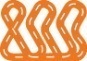 CIRCUITSCIRCUITSCIRCUITSCIRCUITSCIRCUITS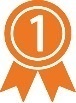 RÉSULTATSRÉSULTATSRÉSULTATSRÉSULTATSRÉSULTATSRÉSULTATSRÉSULTATSRÉSULTATSRÉSULTATSRÉSULTATSRÉSULTATS6 circuits compétition : Violet Long 5-6km--Violet Court 3,5 km--Orange 4km Jaune 3,5 km --Bleu 2,5 km Vert 2km6 circuits compétition : Violet Long 5-6km--Violet Court 3,5 km--Orange 4km Jaune 3,5 km --Bleu 2,5 km Vert 2km6 circuits compétition : Violet Long 5-6km--Violet Court 3,5 km--Orange 4km Jaune 3,5 km --Bleu 2,5 km Vert 2km6 circuits compétition : Violet Long 5-6km--Violet Court 3,5 km--Orange 4km Jaune 3,5 km --Bleu 2,5 km Vert 2km6 circuits compétition : Violet Long 5-6km--Violet Court 3,5 km--Orange 4km Jaune 3,5 km --Bleu 2,5 km Vert 2km6 circuits compétition : Violet Long 5-6km--Violet Court 3,5 km--Orange 4km Jaune 3,5 km --Bleu 2,5 km Vert 2km6 circuits compétition : Violet Long 5-6km--Violet Court 3,5 km--Orange 4km Jaune 3,5 km --Bleu 2,5 km Vert 2km6 circuits compétition : Violet Long 5-6km--Violet Court 3,5 km--Orange 4km Jaune 3,5 km --Bleu 2,5 km Vert 2km6 circuits compétition : Violet Long 5-6km--Violet Court 3,5 km--Orange 4km Jaune 3,5 km --Bleu 2,5 km Vert 2kmhttp://opicardie.e-monsite.com/https://www.facebook.com/Noyon-Course-dOrientation-127784690571384   Pas d’hébergement organisé par le Comitéhttp://opicardie.e-monsite.com/https://www.facebook.com/Noyon-Course-dOrientation-127784690571384   Pas d’hébergement organisé par le Comitéhttp://opicardie.e-monsite.com/https://www.facebook.com/Noyon-Course-dOrientation-127784690571384   Pas d’hébergement organisé par le Comitéhttp://opicardie.e-monsite.com/https://www.facebook.com/Noyon-Course-dOrientation-127784690571384   Pas d’hébergement organisé par le Comitéhttp://opicardie.e-monsite.com/https://www.facebook.com/Noyon-Course-dOrientation-127784690571384   Pas d’hébergement organisé par le Comitéhttp://opicardie.e-monsite.com/https://www.facebook.com/Noyon-Course-dOrientation-127784690571384   Pas d’hébergement organisé par le Comitéhttp://opicardie.e-monsite.com/https://www.facebook.com/Noyon-Course-dOrientation-127784690571384   Pas d’hébergement organisé par le Comitéhttp://opicardie.e-monsite.com/https://www.facebook.com/Noyon-Course-dOrientation-127784690571384   Pas d’hébergement organisé par le Comitéhttp://opicardie.e-monsite.com/https://www.facebook.com/Noyon-Course-dOrientation-127784690571384   Pas d’hébergement organisé par le Comitéhttp://opicardie.e-monsite.com/https://www.facebook.com/Noyon-Course-dOrientation-127784690571384   Pas d’hébergement organisé par le Comitéhttp://opicardie.e-monsite.com/https://www.facebook.com/Noyon-Course-dOrientation-127784690571384   Pas d’hébergement organisé par le Comitéhttp://opicardie.e-monsite.com/https://www.facebook.com/Noyon-Course-dOrientation-127784690571384   Pas d’hébergement organisé par le ComitéNon licenciés : Tous circuits si présentation d’un certificat médical de non contre-indication à la pratique de CO en compétitionSinon seulement Jaune 4km ; Bleu 2 kNon licenciés : Tous circuits si présentation d’un certificat médical de non contre-indication à la pratique de CO en compétitionSinon seulement Jaune 4km ; Bleu 2 kNon licenciés : Tous circuits si présentation d’un certificat médical de non contre-indication à la pratique de CO en compétitionSinon seulement Jaune 4km ; Bleu 2 kNon licenciés : Tous circuits si présentation d’un certificat médical de non contre-indication à la pratique de CO en compétitionSinon seulement Jaune 4km ; Bleu 2 kNon licenciés : Tous circuits si présentation d’un certificat médical de non contre-indication à la pratique de CO en compétitionSinon seulement Jaune 4km ; Bleu 2 kNon licenciés : Tous circuits si présentation d’un certificat médical de non contre-indication à la pratique de CO en compétitionSinon seulement Jaune 4km ; Bleu 2 kNon licenciés : Tous circuits si présentation d’un certificat médical de non contre-indication à la pratique de CO en compétitionSinon seulement Jaune 4km ; Bleu 2 kNon licenciés : Tous circuits si présentation d’un certificat médical de non contre-indication à la pratique de CO en compétitionSinon seulement Jaune 4km ; Bleu 2 kNon licenciés : Tous circuits si présentation d’un certificat médical de non contre-indication à la pratique de CO en compétitionSinon seulement Jaune 4km ; Bleu 2 khttp://opicardie.e-monsite.com/https://www.facebook.com/Noyon-Course-dOrientation-127784690571384   Pas d’hébergement organisé par le Comitéhttp://opicardie.e-monsite.com/https://www.facebook.com/Noyon-Course-dOrientation-127784690571384   Pas d’hébergement organisé par le Comitéhttp://opicardie.e-monsite.com/https://www.facebook.com/Noyon-Course-dOrientation-127784690571384   Pas d’hébergement organisé par le Comitéhttp://opicardie.e-monsite.com/https://www.facebook.com/Noyon-Course-dOrientation-127784690571384   Pas d’hébergement organisé par le Comitéhttp://opicardie.e-monsite.com/https://www.facebook.com/Noyon-Course-dOrientation-127784690571384   Pas d’hébergement organisé par le Comitéhttp://opicardie.e-monsite.com/https://www.facebook.com/Noyon-Course-dOrientation-127784690571384   Pas d’hébergement organisé par le Comitéhttp://opicardie.e-monsite.com/https://www.facebook.com/Noyon-Course-dOrientation-127784690571384   Pas d’hébergement organisé par le Comitéhttp://opicardie.e-monsite.com/https://www.facebook.com/Noyon-Course-dOrientation-127784690571384   Pas d’hébergement organisé par le Comitéhttp://opicardie.e-monsite.com/https://www.facebook.com/Noyon-Course-dOrientation-127784690571384   Pas d’hébergement organisé par le Comitéhttp://opicardie.e-monsite.com/https://www.facebook.com/Noyon-Course-dOrientation-127784690571384   Pas d’hébergement organisé par le Comitéhttp://opicardie.e-monsite.com/https://www.facebook.com/Noyon-Course-dOrientation-127784690571384   Pas d’hébergement organisé par le Comitéhttp://opicardie.e-monsite.com/https://www.facebook.com/Noyon-Course-dOrientation-127784690571384   Pas d’hébergement organisé par le Comité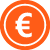 TARIFSTARIFSTARIFSTARIFSTARIFSTARIFS18 ans et +18 ans et +18 ans et +- de 18 ans- de 18 ans- de 18 ans- de 18 ans- de 18 ans- de 18 ans- de 18 ans      Inscription possible sur place :       Majoration de 2 € pour les frais d’impression.      Inscription possible sur place :       Majoration de 2 € pour les frais d’impression.      Inscription possible sur place :       Majoration de 2 € pour les frais d’impression.      Inscription possible sur place :       Majoration de 2 € pour les frais d’impression.      Inscription possible sur place :       Majoration de 2 € pour les frais d’impression.      Inscription possible sur place :       Majoration de 2 € pour les frais d’impression.Licenciés FFCO hors HDFLicenciés FFCO hors HDFLicenciés FFCO hors HDFLicenciés FFCO hors HDFLicenciés FFCO hors HDFLicenciés FFCO hors HDFLicenciés FFCO hors HDF7 €7 €7 €5 €5 €5 €5 €5 €5 €5 €      Inscription possible sur place :       Majoration de 2 € pour les frais d’impression.      Inscription possible sur place :       Majoration de 2 € pour les frais d’impression.      Inscription possible sur place :       Majoration de 2 € pour les frais d’impression.      Inscription possible sur place :       Majoration de 2 € pour les frais d’impression.      Inscription possible sur place :       Majoration de 2 € pour les frais d’impression.      Inscription possible sur place :       Majoration de 2 € pour les frais d’impression.Licenciés Hauts de France     et habitants d’AgnetzLicenciés Hauts de France     et habitants d’AgnetzLicenciés Hauts de France     et habitants d’AgnetzLicenciés Hauts de France     et habitants d’AgnetzLicenciés Hauts de France     et habitants d’AgnetzLicenciés Hauts de France     et habitants d’AgnetzLicenciés Hauts de France     et habitants d’AgnetzGratuitGratuitGratuitGratuitGratuitGratuitGratuitGratuitGratuitGratuit      Inscription possible sur place :       Majoration de 2 € pour les frais d’impression.      Inscription possible sur place :       Majoration de 2 € pour les frais d’impression.      Inscription possible sur place :       Majoration de 2 € pour les frais d’impression.      Inscription possible sur place :       Majoration de 2 € pour les frais d’impression.      Inscription possible sur place :       Majoration de 2 € pour les frais d’impression.      Inscription possible sur place :       Majoration de 2 € pour les frais d’impression.Non licenciésNon licenciésNon licenciésNon licenciésNon licenciésNon licenciésNon licenciés8 €8 €8 €6 €6 €6 €6 €6 €6 €6 €UNSS/UGSEL/USEP/FFSUUNSS/UGSEL/USEP/FFSUUNSS/UGSEL/USEP/FFSUUNSS/UGSEL/USEP/FFSUUNSS/UGSEL/USEP/FFSUUNSS/UGSEL/USEP/FFSUUNSS/UGSEL/USEP/FFSU4 € 4 € 4 € 3 €3 €3 €3 €3 €3 €3 €Prêt de puce contre remise pièce d’identitéPrêt de puce contre remise pièce d’identitéPrêt de puce contre remise pièce d’identitéPrêt de puce contre remise pièce d’identitéPrêt de puce contre remise pièce d’identitéPrêt de puce contre remise pièce d’identité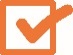 INSCRIPTIONSINSCRIPTIONSINSCRIPTIONSINSCRIPTIONSINSCRIPTIONSINSCRIPTIONSavant le 14 novembre 2022Inscription possible sur place : majoration de 2 € pour frais d’impression    Pour les licenciés Inscriptions via le site de la FFCO   Moyenne Distance O'PICARDIE (ffcorientation.fr)Pour les non licenciés inscriptions via le site : http://opicardie.e-monsite.com/avant le 14 novembre 2022Inscription possible sur place : majoration de 2 € pour frais d’impression    Pour les licenciés Inscriptions via le site de la FFCO   Moyenne Distance O'PICARDIE (ffcorientation.fr)Pour les non licenciés inscriptions via le site : http://opicardie.e-monsite.com/avant le 14 novembre 2022Inscription possible sur place : majoration de 2 € pour frais d’impression    Pour les licenciés Inscriptions via le site de la FFCO   Moyenne Distance O'PICARDIE (ffcorientation.fr)Pour les non licenciés inscriptions via le site : http://opicardie.e-monsite.com/avant le 14 novembre 2022Inscription possible sur place : majoration de 2 € pour frais d’impression    Pour les licenciés Inscriptions via le site de la FFCO   Moyenne Distance O'PICARDIE (ffcorientation.fr)Pour les non licenciés inscriptions via le site : http://opicardie.e-monsite.com/avant le 14 novembre 2022Inscription possible sur place : majoration de 2 € pour frais d’impression    Pour les licenciés Inscriptions via le site de la FFCO   Moyenne Distance O'PICARDIE (ffcorientation.fr)Pour les non licenciés inscriptions via le site : http://opicardie.e-monsite.com/avant le 14 novembre 2022Inscription possible sur place : majoration de 2 € pour frais d’impression    Pour les licenciés Inscriptions via le site de la FFCO   Moyenne Distance O'PICARDIE (ffcorientation.fr)Pour les non licenciés inscriptions via le site : http://opicardie.e-monsite.com/avant le 14 novembre 2022Inscription possible sur place : majoration de 2 € pour frais d’impression    Pour les licenciés Inscriptions via le site de la FFCO   Moyenne Distance O'PICARDIE (ffcorientation.fr)Pour les non licenciés inscriptions via le site : http://opicardie.e-monsite.com/avant le 14 novembre 2022Inscription possible sur place : majoration de 2 € pour frais d’impression    Pour les licenciés Inscriptions via le site de la FFCO   Moyenne Distance O'PICARDIE (ffcorientation.fr)Pour les non licenciés inscriptions via le site : http://opicardie.e-monsite.com/avant le 14 novembre 2022Inscription possible sur place : majoration de 2 € pour frais d’impression    Pour les licenciés Inscriptions via le site de la FFCO   Moyenne Distance O'PICARDIE (ffcorientation.fr)Pour les non licenciés inscriptions via le site : http://opicardie.e-monsite.com/avant le 14 novembre 2022Inscription possible sur place : majoration de 2 € pour frais d’impression    Pour les licenciés Inscriptions via le site de la FFCO   Moyenne Distance O'PICARDIE (ffcorientation.fr)Pour les non licenciés inscriptions via le site : http://opicardie.e-monsite.com/avant le 14 novembre 2022Inscription possible sur place : majoration de 2 € pour frais d’impression    Pour les licenciés Inscriptions via le site de la FFCO   Moyenne Distance O'PICARDIE (ffcorientation.fr)Pour les non licenciés inscriptions via le site : http://opicardie.e-monsite.com/avant le 14 novembre 2022Inscription possible sur place : majoration de 2 € pour frais d’impression    Pour les licenciés Inscriptions via le site de la FFCO   Moyenne Distance O'PICARDIE (ffcorientation.fr)Pour les non licenciés inscriptions via le site : http://opicardie.e-monsite.com/avant le 14 novembre 2022Inscription possible sur place : majoration de 2 € pour frais d’impression    Pour les licenciés Inscriptions via le site de la FFCO   Moyenne Distance O'PICARDIE (ffcorientation.fr)Pour les non licenciés inscriptions via le site : http://opicardie.e-monsite.com/avant le 14 novembre 2022Inscription possible sur place : majoration de 2 € pour frais d’impression    Pour les licenciés Inscriptions via le site de la FFCO   Moyenne Distance O'PICARDIE (ffcorientation.fr)Pour les non licenciés inscriptions via le site : http://opicardie.e-monsite.com/avant le 14 novembre 2022Inscription possible sur place : majoration de 2 € pour frais d’impression    Pour les licenciés Inscriptions via le site de la FFCO   Moyenne Distance O'PICARDIE (ffcorientation.fr)Pour les non licenciés inscriptions via le site : http://opicardie.e-monsite.com/avant le 14 novembre 2022Inscription possible sur place : majoration de 2 € pour frais d’impression    Pour les licenciés Inscriptions via le site de la FFCO   Moyenne Distance O'PICARDIE (ffcorientation.fr)Pour les non licenciés inscriptions via le site : http://opicardie.e-monsite.com/avant le 14 novembre 2022Inscription possible sur place : majoration de 2 € pour frais d’impression    Pour les licenciés Inscriptions via le site de la FFCO   Moyenne Distance O'PICARDIE (ffcorientation.fr)Pour les non licenciés inscriptions via le site : http://opicardie.e-monsite.com/avant le 14 novembre 2022Inscription possible sur place : majoration de 2 € pour frais d’impression    Pour les licenciés Inscriptions via le site de la FFCO   Moyenne Distance O'PICARDIE (ffcorientation.fr)Pour les non licenciés inscriptions via le site : http://opicardie.e-monsite.com/avant le 14 novembre 2022Inscription possible sur place : majoration de 2 € pour frais d’impression    Pour les licenciés Inscriptions via le site de la FFCO   Moyenne Distance O'PICARDIE (ffcorientation.fr)Pour les non licenciés inscriptions via le site : http://opicardie.e-monsite.com/avant le 14 novembre 2022Inscription possible sur place : majoration de 2 € pour frais d’impression    Pour les licenciés Inscriptions via le site de la FFCO   Moyenne Distance O'PICARDIE (ffcorientation.fr)Pour les non licenciés inscriptions via le site : http://opicardie.e-monsite.com/avant le 14 novembre 2022Inscription possible sur place : majoration de 2 € pour frais d’impression    Pour les licenciés Inscriptions via le site de la FFCO   Moyenne Distance O'PICARDIE (ffcorientation.fr)Pour les non licenciés inscriptions via le site : http://opicardie.e-monsite.com/avant le 14 novembre 2022Inscription possible sur place : majoration de 2 € pour frais d’impression    Pour les licenciés Inscriptions via le site de la FFCO   Moyenne Distance O'PICARDIE (ffcorientation.fr)Pour les non licenciés inscriptions via le site : http://opicardie.e-monsite.com/avant le 14 novembre 2022Inscription possible sur place : majoration de 2 € pour frais d’impression    Pour les licenciés Inscriptions via le site de la FFCO   Moyenne Distance O'PICARDIE (ffcorientation.fr)Pour les non licenciés inscriptions via le site : http://opicardie.e-monsite.com/avant le 14 novembre 2022Inscription possible sur place : majoration de 2 € pour frais d’impression    Pour les licenciés Inscriptions via le site de la FFCO   Moyenne Distance O'PICARDIE (ffcorientation.fr)Pour les non licenciés inscriptions via le site : http://opicardie.e-monsite.com/avant le 14 novembre 2022Inscription possible sur place : majoration de 2 € pour frais d’impression    Pour les licenciés Inscriptions via le site de la FFCO   Moyenne Distance O'PICARDIE (ffcorientation.fr)Pour les non licenciés inscriptions via le site : http://opicardie.e-monsite.com/avant le 14 novembre 2022Inscription possible sur place : majoration de 2 € pour frais d’impression    Pour les licenciés Inscriptions via le site de la FFCO   Moyenne Distance O'PICARDIE (ffcorientation.fr)Pour les non licenciés inscriptions via le site : http://opicardie.e-monsite.com//!\ Pour être chronométré vous devez obligatoirement présenter un certificat médical de non-contre-indication à la pratique de la course d’orientation en compétition de moins d’un an ou être licenciés FFCO./!\ Pour être chronométré vous devez obligatoirement présenter un certificat médical de non-contre-indication à la pratique de la course d’orientation en compétition de moins d’un an ou être licenciés FFCO./!\ Pour être chronométré vous devez obligatoirement présenter un certificat médical de non-contre-indication à la pratique de la course d’orientation en compétition de moins d’un an ou être licenciés FFCO./!\ Pour être chronométré vous devez obligatoirement présenter un certificat médical de non-contre-indication à la pratique de la course d’orientation en compétition de moins d’un an ou être licenciés FFCO./!\ Pour être chronométré vous devez obligatoirement présenter un certificat médical de non-contre-indication à la pratique de la course d’orientation en compétition de moins d’un an ou être licenciés FFCO./!\ Pour être chronométré vous devez obligatoirement présenter un certificat médical de non-contre-indication à la pratique de la course d’orientation en compétition de moins d’un an ou être licenciés FFCO./!\ Pour être chronométré vous devez obligatoirement présenter un certificat médical de non-contre-indication à la pratique de la course d’orientation en compétition de moins d’un an ou être licenciés FFCO./!\ Pour être chronométré vous devez obligatoirement présenter un certificat médical de non-contre-indication à la pratique de la course d’orientation en compétition de moins d’un an ou être licenciés FFCO./!\ Pour être chronométré vous devez obligatoirement présenter un certificat médical de non-contre-indication à la pratique de la course d’orientation en compétition de moins d’un an ou être licenciés FFCO./!\ Pour être chronométré vous devez obligatoirement présenter un certificat médical de non-contre-indication à la pratique de la course d’orientation en compétition de moins d’un an ou être licenciés FFCO./!\ Pour être chronométré vous devez obligatoirement présenter un certificat médical de non-contre-indication à la pratique de la course d’orientation en compétition de moins d’un an ou être licenciés FFCO./!\ Pour être chronométré vous devez obligatoirement présenter un certificat médical de non-contre-indication à la pratique de la course d’orientation en compétition de moins d’un an ou être licenciés FFCO./!\ Pour être chronométré vous devez obligatoirement présenter un certificat médical de non-contre-indication à la pratique de la course d’orientation en compétition de moins d’un an ou être licenciés FFCO./!\ Pour être chronométré vous devez obligatoirement présenter un certificat médical de non-contre-indication à la pratique de la course d’orientation en compétition de moins d’un an ou être licenciés FFCO./!\ Pour être chronométré vous devez obligatoirement présenter un certificat médical de non-contre-indication à la pratique de la course d’orientation en compétition de moins d’un an ou être licenciés FFCO./!\ Pour être chronométré vous devez obligatoirement présenter un certificat médical de non-contre-indication à la pratique de la course d’orientation en compétition de moins d’un an ou être licenciés FFCO./!\ Pour être chronométré vous devez obligatoirement présenter un certificat médical de non-contre-indication à la pratique de la course d’orientation en compétition de moins d’un an ou être licenciés FFCO./!\ Pour être chronométré vous devez obligatoirement présenter un certificat médical de non-contre-indication à la pratique de la course d’orientation en compétition de moins d’un an ou être licenciés FFCO./!\ Pour être chronométré vous devez obligatoirement présenter un certificat médical de non-contre-indication à la pratique de la course d’orientation en compétition de moins d’un an ou être licenciés FFCO./!\ Pour être chronométré vous devez obligatoirement présenter un certificat médical de non-contre-indication à la pratique de la course d’orientation en compétition de moins d’un an ou être licenciés FFCO./!\ Pour être chronométré vous devez obligatoirement présenter un certificat médical de non-contre-indication à la pratique de la course d’orientation en compétition de moins d’un an ou être licenciés FFCO./!\ Pour être chronométré vous devez obligatoirement présenter un certificat médical de non-contre-indication à la pratique de la course d’orientation en compétition de moins d’un an ou être licenciés FFCO./!\ Pour être chronométré vous devez obligatoirement présenter un certificat médical de non-contre-indication à la pratique de la course d’orientation en compétition de moins d’un an ou être licenciés FFCO./!\ Pour être chronométré vous devez obligatoirement présenter un certificat médical de non-contre-indication à la pratique de la course d’orientation en compétition de moins d’un an ou être licenciés FFCO./!\ Pour être chronométré vous devez obligatoirement présenter un certificat médical de non-contre-indication à la pratique de la course d’orientation en compétition de moins d’un an ou être licenciés FFCO./!\ Pour être chronométré vous devez obligatoirement présenter un certificat médical de non-contre-indication à la pratique de la course d’orientation en compétition de moins d’un an ou être licenciés FFCO.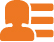 CONTACTCONTACTCONTACTCONTACTCONTACTCONTACTCONTACTBuvetteBuvetteBuvetteSite internet : http://opicardie.e-monsite.com/https://www.facebook.com/Noyon-Course-dOrientation-127784690571384Email : bertrandpaturet@sfr.frTéléphone : 03 44 09 02 77 ------- 06 70 19 08 92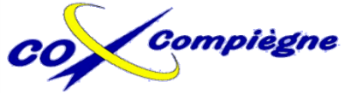 Site internet : http://opicardie.e-monsite.com/https://www.facebook.com/Noyon-Course-dOrientation-127784690571384Email : bertrandpaturet@sfr.frTéléphone : 03 44 09 02 77 ------- 06 70 19 08 92Site internet : http://opicardie.e-monsite.com/https://www.facebook.com/Noyon-Course-dOrientation-127784690571384Email : bertrandpaturet@sfr.frTéléphone : 03 44 09 02 77 ------- 06 70 19 08 92Site internet : http://opicardie.e-monsite.com/https://www.facebook.com/Noyon-Course-dOrientation-127784690571384Email : bertrandpaturet@sfr.frTéléphone : 03 44 09 02 77 ------- 06 70 19 08 92Site internet : http://opicardie.e-monsite.com/https://www.facebook.com/Noyon-Course-dOrientation-127784690571384Email : bertrandpaturet@sfr.frTéléphone : 03 44 09 02 77 ------- 06 70 19 08 92Site internet : http://opicardie.e-monsite.com/https://www.facebook.com/Noyon-Course-dOrientation-127784690571384Email : bertrandpaturet@sfr.frTéléphone : 03 44 09 02 77 ------- 06 70 19 08 92Site internet : http://opicardie.e-monsite.com/https://www.facebook.com/Noyon-Course-dOrientation-127784690571384Email : bertrandpaturet@sfr.frTéléphone : 03 44 09 02 77 ------- 06 70 19 08 92Site internet : http://opicardie.e-monsite.com/https://www.facebook.com/Noyon-Course-dOrientation-127784690571384Email : bertrandpaturet@sfr.frTéléphone : 03 44 09 02 77 ------- 06 70 19 08 92Site internet : http://opicardie.e-monsite.com/https://www.facebook.com/Noyon-Course-dOrientation-127784690571384Email : bertrandpaturet@sfr.frTéléphone : 03 44 09 02 77 ------- 06 70 19 08 92Site internet : http://opicardie.e-monsite.com/https://www.facebook.com/Noyon-Course-dOrientation-127784690571384Email : bertrandpaturet@sfr.frTéléphone : 03 44 09 02 77 ------- 06 70 19 08 92Site internet : http://opicardie.e-monsite.com/https://www.facebook.com/Noyon-Course-dOrientation-127784690571384Email : bertrandpaturet@sfr.frTéléphone : 03 44 09 02 77 ------- 06 70 19 08 92Site internet : http://opicardie.e-monsite.com/https://www.facebook.com/Noyon-Course-dOrientation-127784690571384Email : bertrandpaturet@sfr.frTéléphone : 03 44 09 02 77 ------- 06 70 19 08 92Site internet : http://opicardie.e-monsite.com/https://www.facebook.com/Noyon-Course-dOrientation-127784690571384Email : bertrandpaturet@sfr.frTéléphone : 03 44 09 02 77 ------- 06 70 19 08 92Site internet : http://opicardie.e-monsite.com/https://www.facebook.com/Noyon-Course-dOrientation-127784690571384Email : bertrandpaturet@sfr.frTéléphone : 03 44 09 02 77 ------- 06 70 19 08 92boissons, sandwichs, gâteaux…boissons, sandwichs, gâteaux…boissons, sandwichs, gâteaux…boissons, sandwichs, gâteaux…boissons, sandwichs, gâteaux…boissons, sandwichs, gâteaux…